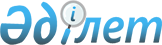 О внесении изменений в решение Бородулихинского районного маслихата от 23 декабря 2015 года № 38-2-V "О бюджете Бородулихинского района на 2016-2018 годы"
					
			Утративший силу
			
			
		
					Решение маслихата Бородулихинского района Восточно-Казахстанской области от 18 октября 2016 года № 6-2-VI. Зарегистрировано Департаментом юстиции Восточно-Казахстанской области 25 октября 2016 года № 4709. Утратило силу - решением Бородулихинского районного маслихата Восточно-Казахстанской области от 23 декабря 2016 года № 8-2-VI      Сноска. Утратило силу – решением Бородулихинского районного маслихата Восточно-Казахстанской области от 23.12.2016 № 8-2-VI (вводится в действие с 01.01.2017).

      Примечание РЦПИ.

      В тексте документа сохранена пунктуация и орфография оригинала.

      В соответствии со статьями 106, 109 Бюджетного кодекса Республики Казахстан от 4 декабря 2008 года, подпунктом 1) пункта 1 статьи 6 Закона Республики Казахстан от 23 января 2001 года "О местном государственном управлении и самоуправлении в Республике Казахстан" и решением Восточно-Казахстанского областного маслихата от 5 октября 2016 года № 6/57-VI "О внесении изменений в решение Восточно-Казахстанского областного маслихата от 9 декабря 2015 года № 34/406-V "Об областном бюджете на 2016-2018 годы" (зарегистрировано в Реестре государственной регистрации нормативных правовых актов за номером 4689) Бородулихинский районный маслихат Восточно-Казахстанской области РЕШИЛ: 

      1. Внести в решение Бородулихинского районного маслихата "О бюджете Бородулихинского района на 2016-2018 годы" от 23 декабря 2015 года № 38-2-V (зарегистрировано в Реестре государственной регистрации нормативных правовых актов за номером 4338, опубликовано в районной газете "Пульс района" от 22 января 2016 года № 4 (6937), "Аудан тынысы" от 22 января 2016 года № 04 (618) следующие изменения:

      в пункте 1:

      подпункт 1) изложить в новой редакции:

      "доходы – 3879888,1 тысяч тенге, в том числе:

      налоговые поступления – 916844 тысяч тенге;

      неналоговые поступления – 11628,4 тысяч тенге;

      поступления от продажи основного капитала – 26778 тысяч тенге; 

      поступления трансфертов – 2924637,7 тысяч тенге";

      подпункт 2) изложить в новой редакции:

      "затраты – 3881505,8 тысяч тенге";

      подпункт 3) изложить в новой редакции:

      "чистое бюджетное кредитование – 36346 тысяч тенге, в том числе:

      бюджетные кредиты – 51746 тысяч тенге;

      погашение бюджетных кредитов – 15400 тысяч тенге";

      подпункт 5) изложить в новой редакции:

      "дефицит (профицит бюджета) – -37963,7 тысяч тенге";

      подпункт 6) изложить в новой редакции:

      "финансирование дефицита (использование профицита) бюджета – 37963,7 тысяч тенге";

      пункт 5 исключить;

      пункт 7 изложить в новой редакции:

      "Предусмотреть в районном бюджете на 2016 год целевые текущие трансферты из республиканского бюджета в сумме 844471 тысяч тенге.";

      пункт 8 изложить в новой редакции:

      "Предусмотреть в районном бюджете на 2016 год целевые текущие трансферты из областного бюджета в сумме 51788,7 тысяч тенге.";

      пункт 9 изложить в новой редакции:

      "Учесть в составе поступлений районного бюджета на 2016 год кредиты из республиканского бюджета для реализации мер социальной поддержки специалистов 51746 тысяч тенге.";

      пункт 10 изложить в новой редакции:

      "Утвердить по администраторам бюджетных программ 123 "Аппарат акима района в городе, города районного значения, поселка, села, сельского округа" на 2016 год объем расходов в общей сумме 293523,3 тысяч тенге."; 

      пункт 11 изложить в новой редакции:

      "Предусмотреть в районном бюджете на 2016 год трансферты органам местного самоуправления в сумме 132721 тысяч тенге.";

      приложения 5, 7, 8, 9, 12, 13 изложить в новой редакции согласно приложениям 2, 3, 4, 5, 6, 7;

      приложение 1 к указанному решению изложить в новой редакции согласно приложению 1 к настоящему решению.

      2. Настоящее решение вводится в действие с 1 января 2016 года.

 Бородулихинский районный бюджет на 2016 год Затраты по коду программы 123.001.
"Услуги по обеспечению деятельности акима района в городе, города районного значения, поселка, села, сельского округа" в разрезе аппаратов сельских (поселковых) округов на 2016 год Затраты по коду программы 123.009.
 "Обеспечение санитарии населенных пунктов" в разрезе аппаратов сельских (поселковых) округов на 2016 год Затраты по коду программы 123.013.
 "Обеспечение функционирования автомобильных дорог в городах районного значения, поселках, селах, сельских округах" в разрезе аппаратов сельских (поселковых) округов на 2016 год Затраты по коду программы 452.051.
"Трансферты органам местного самоуправления" в разрезе аппаратов сельских (поселковых) округов на 2016 год Затраты по коду программы 123.011.
"Благоустройство и озеленение населенных пунктов" в разрезе аппаратов сельских (поселковых) округов на 2016 год Затраты по коду программы 123.027.
"Ремонт и благоустройство объектов в рамках развития городов и сельских населенных пунктов по Дорожной карте занятости 2020" в разрезе аппаратов сельских (поселковых) округов на 2016 год
					© 2012. РГП на ПХВ «Институт законодательства и правовой информации Республики Казахстан» Министерства юстиции Республики Казахстан
				
      Председатель сессии

А. Аубакиров

      Секретарь районного маслихата

У. Майжанов 
Приложение 1
к решению Бородулихинского
районного маслихата
от 18 октября 2016 года
№ 6-2-VIПриложение 1
к решению Бородулихинского
районного маслихата
от 23 декабря 2015 года
№ 38-2-V Категория

Категория

Категория

Категория

Сумма (тысяч тенге)

Класс

Класс

Класс

Сумма (тысяч тенге)

Подкласс

Подкласс

Сумма (тысяч тенге)

Наименование доходов

Сумма (тысяч тенге)

1.ДОХОДЫ

3879888,1

1

Налоговые поступления

916844

01

Подоходный налог 

350815

2

Индивидуальный подоходный налог 

350815

03

Социальный налог

239373

1

Социальный налог

239373

04

Налоги на собственность 

272683

1

Налоги на имущество

166592

3

Земельный налог

5553

4

Налог на транспортные средства

79538

5

Единый земельный налог

21000

05

Внутренние налоги на товары, работы и услуги

47793

2

Акцизы

2865

3

Поступления за использование природных и других ресурсов

22400

4

Сборы за ведение предпринимательской и профессиональной деятельности

22308

5

Налог на игорный бизнес

220

08

Обязательные платежи, взимаемые за совершение юридически значимых действий и (или) выдачу документов уполномоченными на то государственными органами или должностными лицами

6180

1

Государственная пошлина

6180

2

Неналоговые поступления

11628,4

01

Доходы от государственной собственности

1657,4

1

Поступления части чистого дохода государственных предприятий

136

5

Доходы от аренды имущества, находящегося в государственной собственности

1500

7

Вознаграждение по кредитам, выданным из государственного бюджета 

21,4

06

Прочие неналоговые поступления

9971

1

Прочие неналоговые поступления

9971

3

Поступления от продажи основного капитала 

26778

03

Продажа земли и нематериальных активов

26778

1

Продажа земли

24830

2

Продажа нематериальных активов

1948

 4

Поступления трансфертов

2924637,7

02

Трансферты из вышестоящих органов государственного управления

2924637,7

2

Трансферты из областного бюджета

2924637,7

Функциональная группа

Функциональная группа

Функциональная группа

Функциональная группа

Функциональная группа

Сумма (тысяч тенге)

Функциональная подгруппа

Функциональная подгруппа

Функциональная подгруппа

Функциональная подгруппа

Сумма (тысяч тенге)

Администратор бюджетных программ

Администратор бюджетных программ

Администратор бюджетных программ

Сумма (тысяч тенге)

Программа

Программа

Сумма (тысяч тенге)

Наименование

Сумма (тысяч тенге)

II. ЗАТРАТЫ

3881505,8

01

Государственные услуги общего характера

473350,3

1

Представительные, исполнительные и другие органы, выполняющие общие функции государственного управления

392623

112

Аппарат маслихата района (города областного значения)

26150

001

Услуги по обеспечению деятельности маслихата района (города областного значения)

18650

003

Капитальные расходы государственного органа

7500

122

Аппарат акима района (города областного значения)

112826,7

001

Услуги по обеспечению деятельности акима района (города областного значения)

100729,7

003

Капитальные расходы государственного органа

12097

123

Аппарат акима района в городе, города районного значения, поселка, села, сельского округа

253646,3

001

Услуги по обеспечению деятельности акима района в городе, города районного значения, поселка, села, сельского округа

253646,3

2

Финансовая деятельность

24720

452

Отдел финансов района (города областного значения) 

24720

001

Услуги по реализации государственной политики в области исполнения бюджета и управления коммунальной собственностью района (города областного значения)

20513

003

Проведение оценки имущества в целях налогообложения

3403

010

Приватизация, управление коммунальным имуществом, постприватизационная деятельность и регулирование споров, связанных с этим 

154

018

Капитальные расходы государственного органа

650

5

Планирование и статистическая деятельность 

18025

453

Отдел экономики и бюджетного планирования района (города областного значения)

18025

001

Услуги по реализации государственной политики в области формирования и развития экономической политики, системы государственного планирования 

18025

9

Прочие государственные услуги общего характера

37982,3

458

Отдел жилищно-коммунального хозяйства, пассажирского транспорта и автомобильных дорог района (города областного значения)

25124

001

Услуги по реализации государственной политики на местном уровне в области жилищно-коммунального хозяйства, пассажирского транспорта и автомобильных дорог

25124

493

Отдел предпринимательства, промышленности и туризма района (города областного значения)

12858,3

001

Услуги по реализации государственной политики на местном уровне в области развития предпринимательства, промышленности и туризма

12858,3

02

Оборона

8969,3

1

Военные нужды

6908,3

122

Аппарат акима района (города областного значения)

6908,3

005

Мероприятия в рамках исполнения всеобщей воинской обязанности

6908,3

2

Организация работы по чрезвычайным ситуациям

2061

122

Аппарат акима района (города областного значения)

2061

006

Предупреждение и ликвидация чрезвычайных ситуаций масштаба района (города областного значения) 

1804

007

Мероприятия по профилактике и тушению степных пожаров районного (городского) масштаба, а также пожаров в населенных пунктах, в которых не созданы органы государственной противопожарной службы

257

04

Образование

2504879,3

1

Дошкольное воспитание и обучение

246469

464

Отдел образования района (города областного значения)

246469

009

Обеспечение деятельности организаций дошкольного воспитания и обучения

168121

040

Реализация государственного образовательного заказа в дошкольных организациях образования

78348

2

Начальное, основное среднее и общее среднее образование

2184678,1

457

Отдел культуры, развития языков, физической культуры и спорта района (города областного значения)

40706

017

Дополнительное образование для детей и юношества по спорту

40706

464

Отдел образования района (города областного значения)

2143972,1

003

Общеобразовательное обучение 

2106681,1

006

Дополнительное образование для детей 

37291

9

Прочие услуги в области образования

73732,2

464

Отдел образования района (города областного значения)

73732,2

001

Услуги по реализации государственной политики на местном уровне в области образования 

19378

005

Приобретение и доставка учебников, учебно-методических комплексов для государственных учреждений образования района (города областного значения)

43322,2

007

Проведение школьных олимпиад, внешкольных мероприятий и конкурсов районного (городского) масштаба

22

015

Ежемесячная выплата денежных средств опекунам (попечителям) на содержание ребенка сироты (детей-сирот), и ребенка (детей), оставшегося без попечения родителей 

11010

05

Здравоохранение

7

9

Прочие услуги в области здравоохранения

7

123

Аппарат акима района в городе, города районного значения, поселка, села, сельского округа

7

002

Организация в экстренных случаях доставки тяжелобольных людей до ближайшей организации здравоохранения, оказывающей врачебную помощь

7

06

Социальная помощь и социальное обеспечение

259435

1

Социальное обеспечение

35211

451

Отдел занятости и социальных программ района (города областного значения)

33811

005

Государственная адресная социальная помощь

6416

016

Государственные пособия на детей до 18 лет

11099

025

Внедрение обусловленной денежной помощи по проекту Өрлеу

16296

464

Отдел образования района (города областного значения)

1400

030

Содержание ребенка (детей), переданного патронатным воспитателям

1400

2

Социальная помощь

185844,8

451

Отдел занятости и социальных программ района (города областного значения)

185844,8

002

Программа занятости

23248

004

Оказание социальной помощи на приобретение топлива специалистам 

здравоохранения, образования, социального обеспечения, культуры, спорта и ветеринарии в сельской местности в соответствии с законодательством Республики Казахстан

21264

006

Оказание жилищной помощи

16661

007

Социальная помощь отдельным категориям нуждающихся граждан по решениям местных представительных органов

39757,5

015

Территориальные центры социального обслуживания пенсионеров и инвалидов

81284,3

017

Обеспечение нуждающихся инвалидов обязательными гигиеническими средствами и предоставление услуг специалистами жестового языка, индивидуальными помощниками в соответствии с индивидуальной программой реабилитации инвалида

3630

9

Прочие услуги в области социальной помощи и социального обеспечения

38379,2

451

Отдел занятости и социальных программ района (города областного значения)

38379,2

001

Услуги по реализации государственной политики на местном уровне в области обеспечения занятости и реализации социальных программ для населения

30774,2

011

Оплата услуг по зачислению выплате и доставке пособий и других социальных выплат

945

050

Реализация Плана мероприятий по обеспечению прав и улучшению качества жизни инвалидов в Республике Казахстан на 2012-2018 годы

6660

 07

Жилищно-коммунальное хозяйство

48665,4

1

Жилищное хозяйство

19691,4

123

Аппарат акима района в городе, города районного значения, поселка, села, сельского округа

8944

027

Ремонт и благоустройство объектов в рамках развития городов и сельских населенных пунктов по Дорожной карте занятости 2020

8944

464

Отдел образования района (города областного значения)

9247,4

026

Ремонт объектов в рамках развития городов и сельских населенных пунктов по Дорожной карте занятости 2020

9247,4

466

Отдел архитектуры, градостроительства и строительства района (города областного значения)

1500

004

Проектирование, развитие и (или) обустройство инженерно-коммуникационной инфраструктуры

1500

2

Коммунальное хозяйство

22349

458

Отдел жилищно-коммунального хозяйства, пассажирского транспорта и автомобильных дорог района (города областного значения)

22349

012

Функционирование системы водоснабжения и водоотведения

18500

041

Ремонт и благоустройство в рамках развития городов и сельских населенных пунктов по Дорожной карте занятости 2020

3849

3

Благоустройство населенных пунктов

6625

123

Аппарат акима района в городе, города районного значения, поселка, села, сельского округа

6022

008

Освещение улиц населенных пунктов

4062

009

Обеспечение санитарии населенных пунктов

1240

011

Благоустройство и озеленение населенных пунктов

720

458

Отдел жилищно-коммунального хозяйства, пассажирского транспорта и автомобильных дорог района (города областного значения) 

603

016

Обеспечение санитарии населенных пунктов

603

08

Культура, спорт, туризм и информационное пространство

208354,2

1

Деятельность в области культуры

94889

457

Отдел культуры, развития языков, физической культуры и спорта района (города областного значения)

94889

003

Поддержка культурно-досуговой работы

94889

2

Спорт

12050

457

Отдел культуры, развития языков, физической культуры и спорта района (города областного значения)

12050

008

Развитие массового спорта и национальных видов спорта

3000

009

Проведение спортивных соревнований на районном (города областного значения) уровне

2050

010

Подготовка и участие членов сборных команд района (города областного значения) по различным видам спорта на областных спортивных соревнованиях

7000

3

Информационное пространство

61414,2

456

Отдел внутренней политики района (города областного значения)

15362

002

Услуги по проведению государственной информационной политики 

15362

457

Отдел культуры, развития языков, физической культуры и спорта района (города областного значения)

46052,2

006

Функционирование районных (городских) библиотек

33607

007

Развитие государственного языка и других языков народа Казахстана

12445,2

9

Прочие услуги по организации культуры, спорта, туризма и информационного пространства

40001

456

Отдел внутренней политики района (города областного значения)

23239

001

Услуги по реализации государственной политики на местном уровне в области информации, укрепления государственности и формирования социального оптимизма граждан

17179

003

Реализация мероприятий в сфере молодежной политики

6060

457

Отдел культуры, развития языков, физической культуры и спорта района (города областного значения)

16762

001

Услуги по реализации государственной политики на местном уровне в области культуры, развития языков, физической культуры и спорта

15762

032

Капитальные расходы подведомственных государственных учреждений и организаций 

1000

10

Сельское, водное, лесное, рыбное хозяйство, особо охраняемые природные территории, охрана окружающей среды и животного мира, земельные отношения

116288,7

1

Сельское хозяйство

65055,7

453

Отдел экономики и бюджетного 

планирования района (города областного значения)

11460

099

Реализация мер по оказанию социальной поддержки специалистов 

11460

462

Отдел сельского хозяйства района (города областного значения)

20214

001

Услуги по реализации государственной политики на местном уровне в сфере сельского хозяйства 

20214

473

Отдел ветеринарии района (города областного значения)

33381,7

001

Услуги по реализации государственной политики на местном уровне в сфере ветеринарии

26377,7

007 

Организация отлова и уничтожения бродячих собак и кошек

2065

008

Возмещение владельцам стоимости изымаемых и уничтожаемых больных животных, продуктов и сырья животного происхождения

321

009

Проведение ветеринарных мероприятий по энзоотическим болезням животных

4618

6

Земельные отношения

12608

463

Отдел земельных отношений района (города областного значения) 

12608

001

Услуги по реализации государственной политики в области регулирования земельных отношений на территории района (города областного значения) 

11998

006

Землеустройство, проводимое при установлении границ районов, городов областного значения, районного значения, сельских округов, поселков, сел

610

9

Прочие услуги в области сельского, водного, лесного, рыбного хозяйства, охраны окружающей среды и земельных отношений

38625

473

Отдел ветеринарии района (города областного значения)

38625

011

Проведение противоэпизоотических мероприятий

38625

11

Промышленность, архитектурная, градостроительная и строительная деятельность

14952,2

2

Архитектурная, градостроительная и строительная деятельность

14952,2

466

Отдел архитектуры, градостроительства и строительства района (города областного значения)

14952,2

001

Услуги по реализации государственной политики в области строительства, улучшения архитектурного облика городов, районов и населенных пунктов области и обеспечению рационального и эффективного градостроительного освоения территории района (города областного значения)

14952,2

12

Транспорт и коммуникации

58652

1

Автомобильный транспорт

58652

123

Аппарат акима района в городе, города районного значения, поселка, села, сельского округа 

24904

013

Обеспечение функционирования автомобильных дорог в городах районного значения, поселках, селах, сельских округах

24904

458

Отдел жилищно- коммунального хозяйства, пассажирского транспорта и автомобильных дорог района (города областного значения)

33748

023

Обеспечение функционирования автомобильных дорог

33748

14

Обслуживание долга

21,4

1

Обслуживание долга

21,4

452

Отдел финансов района (города областного значения)

21,4

013

Обслуживание долга местных исполнительных органов по выплате вознаграждений и иных платежей по займам из областного бюджета 

21,4

15

Трансферты

187931

1

Трансферты

187931

452

Отдел финансов района (города областного значения)

187931

006

Возврат неиспользованных (недоиспользованных) целевых трансфертов

868,3

016

Возврат, использованных не по целевому назначению целевых трансфертов

54263,3

051

Трансферты органам местного самоуправления

132721

054

Возврат сумм неиспользованных (недоиспользованных) целевых трансфертов, выделенных из республиканского бюджета за счет целевого трансферта из Национального фонда Республики Казахстан

78,4

III .Чистое бюджетное кредитование

36346

Бюджетные кредиты

51746

10

Сельское, водное, лесное, рыбное хозяйство, особо охраняемые природные территории, охрана окружающей среды и животного мира, земельные отношения

51746

1

Сельское хозяйство

51746

453

Отдел экономики и бюджетного планирования района (города областного значения)

51746

006

Бюджетные кредиты для реализации мер социальной поддержки специалистов 

51746

5

Погашение бюджетных кредитов

15400

01

Погашение бюджетных кредитов

15400

1

Погашение бюджетных кредитов, выданных из государственного бюджета

15400

IV. Сальдо по операциям с финансовыми активами

0

Приобретение финансовых активов

0

Поступление от продажи финансовых активов

0

V. Дефицит (профицит) бюджета

-37963,7

VI. Финансирование дефицита (использование профицита) бюджета

37963,7

7

Поступление займов

51746

01

Внутренние государственные займы

51746

2

Договоры займа

51746

16

Погашение займов

15400

1

Погашение займов

15400

452

Отдел финансов района (города областного значения)

15400

008

Погашение долга местного исполнительного органа перед вышестоящим бюджетом

15400

8

Используемые остатки бюджетных средств

1617,7

1

Остатки бюджетных средств

1617,7

1

Свободные остатки бюджетных средств

1617,7

Приложение 2
к решению Бородулихинского
районного маслихата
от 18 октября 2016 года
№ 6-2-VIПриложение 5
к решению Бородулихинского
районного маслихата
от 23 декабря 2015 года
№ 38-2-VНаименование аппаратов

сельских (поселковых) округов

Сумма

(тысяч тенге)

ВСЕГО:

253646,3

1

ГУ Аппарат акима Андреевского сельского округа

10896,3

2

ГУ Аппарат акима Бородулихинского сельского округа

20849

3

ГУ Аппарат акима Бакинского сельского округа

13604

4

ГУ Аппарат акима Бель-Агачского сельского округа

14537

5

ГУ Аппарат акима Дмитриевского сельского округа

13390

6

ГУ Аппарат акима Жерновского сельского округа

12314

7

ГУ Аппарат акима Жезкентского поселкового округа

21286

8

ГУ Аппарат акима Зубаирского сельского округа

10616

9

ГУ Аппарат акима Красноярского сельского округа

10405

10

ГУ Аппарат акима Ленинского сельского округа

13844

11

ГУ Аппарат акима Новопокровского сельского округа

17185

12

ГУ Аппарат акима Новодворовского сельского округа

13953

13

ГУ Аппарат акима Новошульбинского сельского округа

18273

14

ГУ Аппарат акима Переменовского сельского округа

12959

15

ГУ Аппарат акима Петропавловского сельского округа

13129

16

ГУ Аппарат акима Подборного сельского округа

12856

17

ГУ Аппарат акима Степного сельского округа 

11691

18

ГУ Аппарат акима Таврического сельского округа

11859

Приложение 3
к решению Бородулихинского 
районного маслихата
от 18 октября 2016 года
№ 6-2-VIПриложение 7
к решению Бородулихинского
районного маслихата
от 23 декабря 2015 года
№ 38-2-VНаименование аппаратов

сельских (поселковых) округов

Сумма

(тысяч тенге)

ВСЕГО:

1240

1

ГУ Аппарат акима Дмитриевского сельского округа

265

2

ГУ Аппарат акима Красноярского сельского округа

510

3

ГУ Аппарат акима Подборного сельского округа

195

4

ГУ Аппарат акима Степного сельского округа

270

Приложение 4
к решению Бородулихинского
районного маслихата
от 18 октября 2016 года
№ 6-2-VIПриложение 8
к решению Бородулихинского
районного маслихата
от 23 декабря 2015 года
№ 38-2-V Наименование аппаратов

сельских (поселковых) округов

Сумма

(тысяч тенге)

ВСЕГО:

24904

1

ГУ Аппарат акима Жерновского сельского округа

2834

2

ГУ Аппарат акима Красноярского сельского округа

7645

3

ГУ Аппарат акима Ленинского сельского округа

4329

4

ГУ Аппарат акима Новопокровского сельского округа

1684

5

ГУ Аппарат акима Переменовского сельского округа

1900

6

ГУ Аппарат акима Подборного сельского округа

626

7

ГУ Аппарат акима Степного сельского округа

1949

8

ГУ Аппарат акима Таврического сельского округа

1054

9

ГУ Аппарат акима Бородулихинского сельского округа

1050

10

ГУ Аппарат акима Бакинского сельского округа

103

11

ГУ Аппарат акима Бель-Агачского сельского округа

1399

12

ГУ Аппарат акима Новошульбинского сельского округа

331

Приложение 5
к решению Бородулихинского
районного маслихата
от 18 октября 2016 года
№ 6-2-VIПриложение 9
к решению Бородулихинского 
районного маслихата
от 23 декабря 2015 года
№ 38-2-V Наименование аппаратов

сельских (поселковых) округов

Сумма

(тысяч тенге)

ВСЕГО:

132721

1

ГУ Аппарат акима Андреевского сельского округа

1699

2

ГУ Аппарат акима Бородулихинского сельского округа

35432

3

ГУ Аппарат акима Бакинского сельского округа

4234

4

ГУ Аппарат акима Бель-Агачского сельского округа

8680

5

ГУ Аппарат акима Дмитриевского сельского округа

2878

6

ГУ Аппарат акима Жерновского сельского округа

3842

7

ГУ Аппарат акима Жезкентского поселкового округа

29751

8

ГУ Аппарат акима Зубаирского сельского округа

628

9

ГУ Аппарат акима Красноярского сельского округа

2627

10

ГУ Аппарат акима Ленинского сельского округа

3201

11

ГУ Аппарат акима Новопокровского сельского округа

7068

12

ГУ Аппарат акима Новодворовского сельского округа

4360

13

ГУ Аппарат акима Новошульбинского сельского округа

10923

14

ГУ Аппарат акима Переменовского сельского округа

4090

15

ГУ Аппарат акима Петропавловского сельского округа

5600

16

ГУ Аппарат акима Подборного сельского округа

2819

17

ГУ Аппарат акима Степного сельского округа

1294

18

ГУ Аппарат акима Таврического сельского округа

3595

Приложение 6
к решению Бородулихинского
районного маслихата
от 18 октября 2016 года
№ 6-2-VIПриложение 12
к решению Бородулихинского
районного маслихата
от 23 декабря 2015 года
№ 38-2-VНаименование аппаратов

сельских (поселковых) округов

Сумма

(тысяч тенге)

ВСЕГО:

720

1

ГУ Аппарат акима Бородулихинского сельского округа

720

Приложение 7
к решению Бородулихинского
районного маслихата
от 18 октября 2016 года
№ 6-2-VIПриложение 13
к решению Бородулихинского
районного маслихата
от 23 декабря 2015 года
№ 38-2-V Наименование аппаратов

сельских (поселковых) округов

Сумма

(тысяч тенге)

ВСЕГО:

8944

1

ГУ Аппарат акима Жезкентского поселкового округа

1201

2

ГУ Аппарат акима Новопокровского сельского округа

276

3

ГУ Аппарат акима Подборного сельского округа

909

4

ГУ Аппарат акима Бородулихинского сельского округа

3136

5

ГУ Аппарат акима Бель-Агачского сельского округа

89

6

ГУ Аппарат акима Новошульбинского сельского округа

826

7

ГУ Аппарат акима Андреевского сельского округа

565

8

ГУ Аппарат акима Переменовского сельского округа

1942

